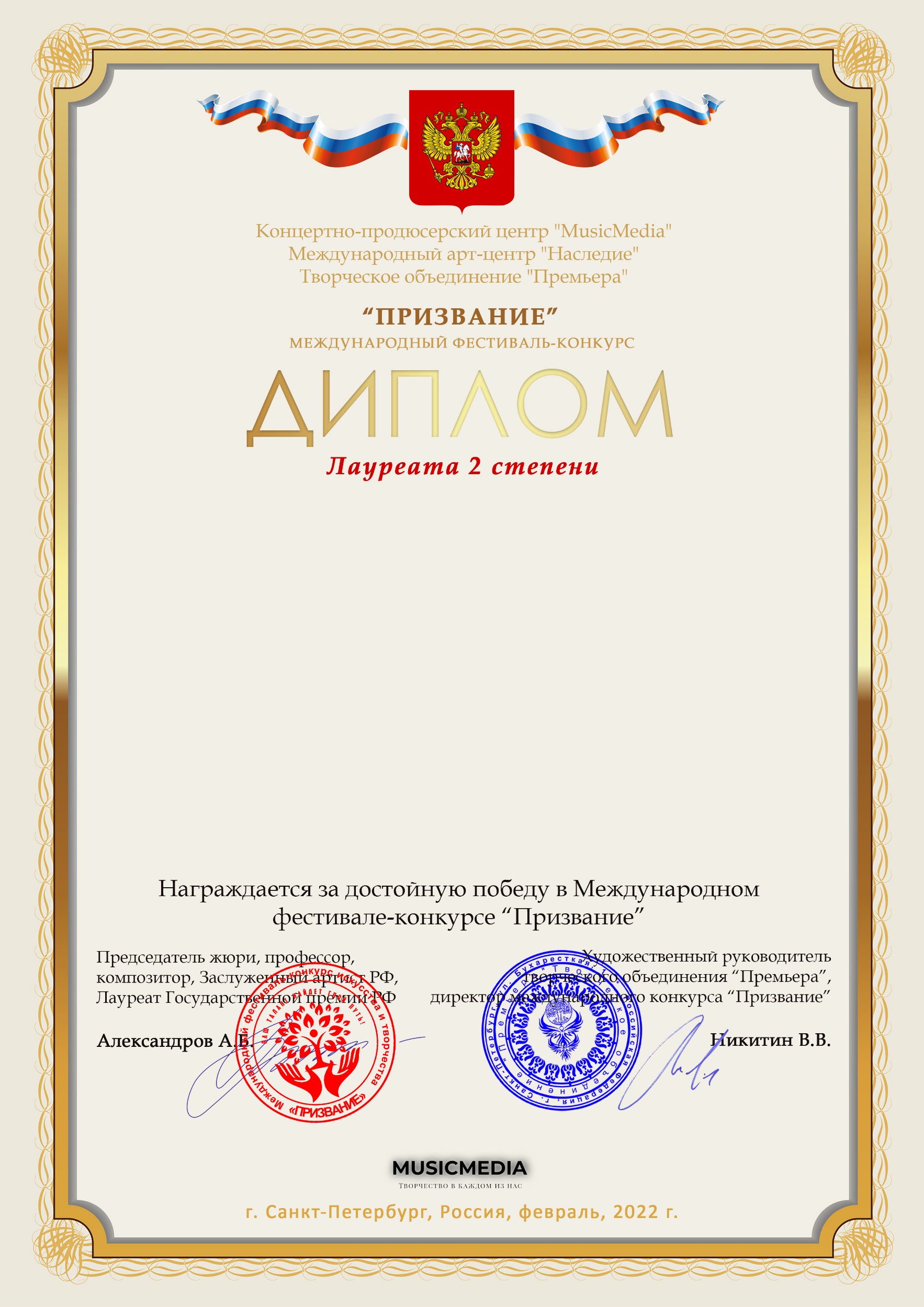 Серия ПР № 20444Рахматуллина Рената(МБУДО «Ташлинская ДШИ», Оренбургская обл, Ташлинский р-н, с.Ташла)Наставник:Шеврина Лилия МихайловнаНоминация:Инструментальное исполнительство, соло, категория:12-16 летКонкурсная работа:Л.Бетховен «К Элизе»